SAMPLE Individual Learning Plan: 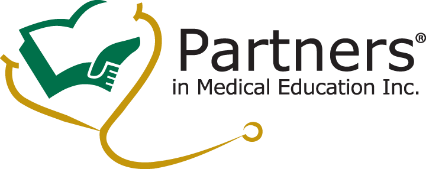 Program Coordinator                                          SAMPLE Individual Learning Plan: Program Coordinator                                           Directions: The topics are broad descriptions. The Office of GME Resource List will provide some of these topics. You can also “Google” the topics (always insert “GME”).  Directions: The topics are broad descriptions. The Office of GME Resource List will provide some of these topics. You can also “Google” the topics (always insert “GME”). Adult Learning Principles: Adults prefer to choose their own learning activities. Learning is individual – no one method fits allAdult Learning Principles: Adults prefer to choose their own learning activities. Learning is individual – no one method fits allFirst 2 Months (ALL Required): Basics of GMEAlphabet Soup of GMEProgram Structure – BeginnerCommon Program Requirements – IntroductionWorking remotelyNext 4 months (choose 6):Evaluations & Assessment - BeginnerProgram Evaluation CommitteeClinical Competency CommitteeProgram ManagementResident RemediationUnderstanding MilestonesOrientationRecruitmentADS UpdateWorking relationships in GMENRMP BasicsOtherYear One Goals (Set after first 6 months)Year One Goals (Set after first 6 months)Coordinator Individual Learning PlanCoordinator Individual Learning PlanSecond 6 months (Choose 6):Evaluations & Assessment - BeginnerProgram Evaluation CommitteeClinical Competency CommitteeProgram ManagementResident Remediation -- AdvancedUnderstanding MilestonesOrientationRecruitmentADS UpdateWorking relationships in GMENRMP BasicsOtherEnd of Year ActivitiesEnd of Year ActivitiesMap the academic year: Using your specialty and the expectations from the sponsoring institution, map out the academic year listing activities in each month. Complete the Self-Assessment Tool for Program Coordinators. Identify your strongest competency:Identify the competency that you would like to target this next year:Setting goals: Thinking about the learning activities you have learned about, what goals do you have for the next yearCoordinator Individual Learning PlanCoordinator Individual Learning PlanYear Two (Choose 4)Evaluation – Advanced TopicsCurriculum Development in GMEWell-being in GMEContinuous Program ImprovementPractice-based learning and residentsMentoring quality improvement projectsDeveloping a network Common Program Requirements – AdvancedOtherEnd of Year ActivitiesEnd of Year ActivitiesFinding a MentorComplete the Self-Assessment Tool for Program Coordinators. Identify your strongest competency:Identify the competency that you would like to target this next year:Setting goals: Thinking about the learning activities you have learned about, what goals do you have for the next yearCoordinator Individual Learning PlanCoordinator Individual Learning PlanYear Three (Choose 4)Evaluation – Advanced TopicsCurriculum Development in GMEWell-being in GMEContinuous Program ImprovementPractice-based learning and residentsMentoring quality improvement projectsDeveloping a network Common Program Requirements – AdvancedOtherEnd of Year ActivitiesEnd of Year ActivitiesCareer Planning: Attend a professional conference (ACGME, AHME, or your specialty educational conference)Setting goals: Thinking about the learning activities you have learned about, what goals do you have for the next year